GUÍA DE RELIGIÓN TERCERO BÁSICONombre:……………………………………………………………………………………………………………………..Curso: ………………………………………………………………   Fecha: ………………………………………….<<<   >>>Instrucciones: 1.-Pinta a Jesús con sus amigos.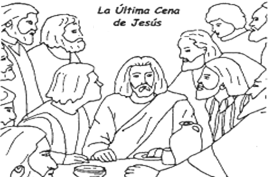 2.- Pinta la frase con colores y en el recuadro derecho dibuja sobre la frase.A PARTIR DE LA SIGUIENTE LECTURA  RESPONDA LAS PREGUNTAS PARA LA REFLEXIONLucas 22: 10-2014Cuando llegó la hora, Jesús y sus apóstoles se sentaron a la mesa. 15 Entonces les dijo: —He tenido muchísimos deseos de comer esta Pascua con ustedes antes de padecer, 16 pues les digo que no volveré a comerla hasta que tenga su pleno cumplimiento en el reino de Dios.17 Luego tomó la copa, dio gracias y dijo:—Tomen esto y repártanlo entre ustedes. 18 Les digo que no volveré a beber del fruto de la vid hasta que venga el reino de Dios.19 También tomó pan y, después de dar gracias, lo partió, se lo dio a ellos y dijo:—Este pan es mi cuerpo, entregado por ustedes; hagan esto en memoria de mí.20 De la misma manera tomó la copa después de la cena, y dijo:—Esta copa es el nuevo pacto en mi sangre, que es derramada por ustedes.1.- ¿A qué  momento  se le llama  “la última cena” y por qué?2. ¿Qué representa para Jesús el pan y el la copa de vino? 3. ¿Qué les pide Jesús a sus discípulos?OA: Comprender que Jesús de Nazaret cumple la voluntad de Dios Padre.J E S Ú SMuere  en la CRUZporAMOR a nosotros